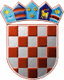 REPUBLIKA HRVATSKAOPĆINSKO IZBORNO POVJERENSTVOOPĆINE CESTICAKLASA: 013-03/21-01/14URBROJ: 2186/03-21-2Cestica, 19.5.2021.        Na osnovi članka 53. točke 10. i članaka 101. i 102. stavka 1. Zakona o lokalnim izborima ("Narodne novine", broj 144/12, 121/16, 98/19, 42/20, 144/20 i 37/21, dalje: Zakon), Općinsko izborno povjerenstvo Općine Cestica utvrdilo je i objavljujeKONAČNE REZULTATEIZBORA OPĆINSKOG NAČELNIKA OPĆINE CESTICAPROVEDENIH 16. SVIBNJA 2021.HRVATSKA NARODNA STRANKA - LIBERALNI DEMOKRATI - HNSSOCIJALDEMOKRATSKA PARTIJA HRVATSKE - SDPHRVATSKA DEMOKRATSKA ZAJEDNICA - HDZNARODNA STRANKA - REFORMISTI - REFORMISTIza općinskog načelnika Općine Cestica izabran jeMIRKO KOROTAJPREDSJEDNICAOPĆINSKOG IZBORNOG POVJERENSTVAOPĆINE CESTICAMELITA POLJANEC BUBAŠI.Od ukupno 4.553 birača upisanih u popis birača, glasovanju je pristupilo 2.506 birača, odnosno 55,04%, od čega je prema glasačkim listićima glasovalo 2.506 birača, odnosno 55,04%. Važećih listića bilo je 2.459, odnosno 98,12%. Nevažećih je bilo 47 listića, odnosno 1,88%.Od ukupno 4.553 birača upisanih u popis birača, glasovanju je pristupilo 2.506 birača, odnosno 55,04%, od čega je prema glasačkim listićima glasovalo 2.506 birača, odnosno 55,04%. Važećih listića bilo je 2.459, odnosno 98,12%. Nevažećih je bilo 47 listića, odnosno 1,88%.II.Pojedini kandidati dobili su sljedeći broj glasova:1.Kandidat: MIRKO KOROTAJ1.372glasa54,74%2.Kandidat: ŽARKO RODEŠ558glasova22,26%3.Kandidat: TOMISLAV LAZAR384glasa15,32%4.Kandidat: NIKOLA ŠČURIC145glasova5,78%III.Na osnovi članka 94. Zakona utvrđuje se:______________________________